Załącznik nr 1 do Zarządzenia nr 11/2020 z dnia 20 maja 2020 r.Dyrektora Przedszkola w PiechciniePROCEDURY BEZPIECZEŃSTWA NA TERENIE                         PLACÓWKI W OKRESIE PANDEMII COVID-19W PRZEDSZKOLU W PIECHCINIE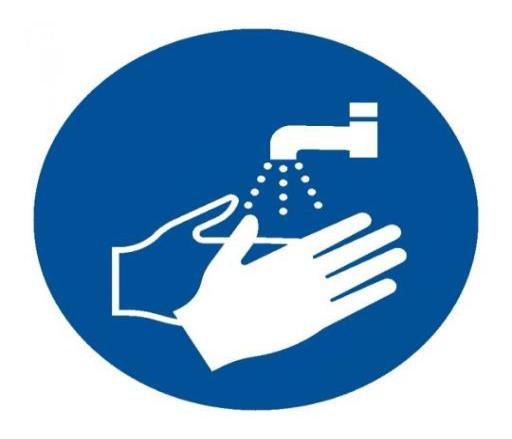 20 maj 2020r4OBOWIĄZKI RODZICÓWZapoznają się z procedurami opracowanymi na czas zwiększonego reżimu sanitarnego                     w warunkach pandemii koronawirusa i choroby COVID-19 w przedszkolu i podpisują omówione w § 1 pkt.3 stosowne OŚWIADCZENIE stanowiące Załącznik nr 1 i omówioną w § 2 pkt.5 DEKLARACJĘ stanowiącą załącznik nr 2.Przekazują dyrektorowi lub nauczycielowi informacje o stanie zdrowia dziecka, które są istotne.Nie posyłają do przedszkola dziecka, jeżeli w domu przebywa ktoś na kwarantannie                    lub w izolacji.Przyprowadzają do przedszkola tylko zdrowe dziecko – bez objawów chorobowych.Stosują się do zaleceń lekarskich, które mogą określić czas nieposyłania dziecka                           do instytucji, jeśli wcześniej chorowało.Gdy dziecko ukończyło 4 lata, rodzice zapewniają mu indywidualną osłonę ust i nosa                w drodze do i z przedszkola.Przed przyprowadzeniem dziecka do instytucji rodzic zobowiązany jest do zmierzenia dziecku temperatury.Wyjaśniają dziecku, aby nie zabierało do instytucji zabawek i niepotrzebnych przedmiotów.Regularnie przypominają dziecku o podstawowych zasadach higieny m.in. myciu rąk wodą z mydłem, nie podawaniu ręki na przywitanie, unikaniu częstego dotykania oczu, nosa                      i ust.Zwracają uwagę na odpowiedni sposób zasłaniania twarzy podczas kichania czy kasłania.Bezwzględnie przy każdym wejściu/wyjściu z palcówki odkażają ręce płynem                                 do dezynfekcji rąk wg instrukcji stanowiącej załącznik nr 4 (umieszczonej                        w widocznych miejscach w placówce) Są zobowiązani do odbierania telefonów z przedszkola.§ 5ORGANIZACJA  PRACY PRZEDSZKOLA W PODWYŻSZONYM REŻIMIE SANITARNYM1. Na czas podwyższonego reżimu sanitarnego drzwi do placówki są zamknięte od 6.00-16.00  Wejścia do placówki sygnalizuje się ogólnym dzwonkiem.Ograniczenie liczebności grup:a. Pierwszeństwo z możliwości skorzystania z przedszkola mają dzieci: pracowników systemu ochrony zdrowia, służb mundurowych, pracowników handlu                                            i przedsiębiorstw realizujących zadania związane z zapobieganiem, przeciwdziałaniemi zwalczaniem COVID-19, pracownicy przedszkola.Liczba dzieci w poszczególnych grupach przebywających w jednej sali zostaje ograniczona do 12 (, zgodnie z zaleceniami GIS minimalna powierzchnia do zabawy, zajęć itp. wynosi 4 m2. )W związku z powyższym placówka jest w stanie w ciągu dnia zapewnić opiekę 48 dzieciom.Pierwszą obecność dziecka w przedszkolu rodzic/opiekun jest zobowiązany zadeklarować w placówce dzień wcześniej do godziny 1200 telefonicznie. W przypadku gdy w placówce zostanie zadeklarowana większa liczba dzieci niż dopuszczona organizacyjnie   rodzic/opiekun zostanie  poinformowany o braku miejsc.3.	Przyprowadzanie i odbieranie dzieci do i z placówki:a. Tylko  jedna  osoba  przyprowadza  dziecko  do  przedszkola  i  przychodzi  tylkodzieckiem, mającym pozostać w placówce. (Zaleca się, aby ta osoba. która przyprowadziła również odebrała dziecko).Bezwzględnie przy każdym wejściu/ wyjściu z palcówki rodzic  odkaża ręce płynem           do dezynfekcji rąk wg instrukcji stanowiącej Załącznik nr 4, ( umieszczonejwidocznych miejscach w placówce), lub musi włożyć rękawiczki,  winien mieć założoną maseczkę ochronnąPracownik dyżurujący w holu odpowiada za ilość osób w pomieszczeniach szatni                             i dokonuje pomiaru temperatury wchodzącym  i wychodzącym: dziecka i rodzica              ( osoby przyprowadzającej i odbierającej dziecko ), jej odczyt zapisuje na liście wejść            i wyjść. Rodzic podpisem potwierdza dane. (Załącznik nr 3).Rodzic  przynosi szczelnie zapakowany strój  do przebrania dziecka i zostawia w szafce w szatni.Rodzic przekazuje  dziecko pani dyżurującej.W pomieszczeni szatni może przebywać w jednym czasie 4 rodziców i 4 dzieci ( jeżeli rodzeństwo to liczone jako jedno dziecko).W szatni należy zachować bezpieczną odległość miedzy osobami tj. od 1,5 -2 metrów.Rodzice i opiekunowie przyprowadzający/odbierający dzieci do/z podmiotu zachowują dystans społeczny w odniesieniu do pracowników podmiotu Jak i innych dzieci i ich rodziców wynoszący min. 2 m.Działania higieniczno – sanitarne:-jedna grupa dzieci  przebywa w wyznaczonej i stałej sali- do grupy przyporządkowani są ci sami opiekunowie ( zgodnie z harmonogramem)- w sali, w której przebywa grupa są  usunięte przedmioty i sprzęty, których nie można skutecznie uprać lub dezynfekować - dziecko nie powinno zabierać ze sobą do placówki i z placówki niepotrzebnych przedmiotów lub zabawek.-  sale będą wietrzone  co najmniej raz na godzinę, w czasie przerwy, a w razie potrzeby także w czasie zajęć.- opiekunowie powinni zachowywać dystans społeczny między sobą, w każdej przestrzeni podmiotu, wynoszący min. 1,5 m.-  personel kuchenny nie będzie  kontaktować się z dziećmi oraz personelem opiekującym się dziećmi.-  ograniczone będzie przebywanie osób trzecich w placówce do niezbędnego minimum,                                      z zachowaniem wszelkich środków ostrożności (min. osłona ust i nosa, rękawiczki jednorazowe lub dezynfekcja rąk, tylko osoby zdrowe).-  dzieci korzystają  z pobytu na świeżym powietrzu na terenie podmiotu, przy zachowaniu możliwie maksymalnej odległości, zmianowości grup. Bez możliwości korzystania z sprzętu. Nie będą organizowane żadne wyjścia poza teren podmiotu (np. spacer do parku).-prowadzony będzie monitoring codziennych prac porządkowych, ze szczególnym uwzględnieniem utrzymywania w czystości ciągów komunikacyjnych, dezynfekcji powierzchni dotykowych - poręczy, klamek I powierzchni płaskich, w tym blatów w salach                          i w pomieszczeniach spożywania posiłków, klawiatury, włączników  oraz bieżącej dezynfekcji toalet-odpady wytworzone przez osoby zdrowe ( maseczki, rękawiczki) stosowane w miejscu pracy wrzucane będą do pojemnika na odpady zmieszane.§ 6PROCEDURY NA WYPADEK STWIERDZENIA PODEJRZENIA ZAKAŻENIADziecko, u którego stwierdzono podejrzenie zakażenia koronawirusem lub chorobyCOVID-19 (duszności, kaszel, gorączkę):a. pomoc nauczyciela bezzwłocznie odizolowuje do tzw. IZOLATORIUM – jednego                           z dwóch wyznaczonych pomieszczeń (najbliższego): salki terapeutycznej lub sali oddziału IV.Pomoc nauczyciela bezzwłocznie zabezpiecza się w niezbędny zestaw ochronny.Pomoc pozostaje z dzieckiem utrzymując min. 2 m odległości.Nauczyciel telefonicznie zawiadamia dyrektora o zaistniałej sytuacji.Dyrektor kieruje do pomocy osobę, która przystępując do działań zabezpiecza się                     również w niezbędny zestaw ochronny.Dyrektor zawiadamia stację sanitarno – epidemiologiczną w razie złego stanu dziecka dzwoni na 600 801 464 lub 112 lub  najbliższy oddział zakaźny 52 325 56 00.Nauczyciel bezzwłocznie zawiadamia rodziców o zaistniałej sytuacji.Obszar, w którym poruszało się i przebywało dziecko, należy poddać gruntownemu sprzątaniu, zgodnie z funkcjonującymi w podmiocie procedurami oraz zdezynfekować powierzchnie dotykowe (klamki, poręcze, uchwyty itp.).Pracownik, u którego stwierdzono podejrzenie zakażenia koronawirusem lub choroby COVID-19 (duszności, kaszel, gorączkę):Zgłasza fakt dyrektorowi i bezzwłocznie udaje się do wyznaczonego pomieszczenia: salki terapeutycznej  lub sali oddziału IV.Dyrektor kieruje do pomocy osobę, która przystępując do działań zabezpiecza się               w niezbędny zestaw ochronny.Dyrektor bezzwłocznie zawiadamia odpowiednie służy, które podejmują dalsze kroki bezpieczeństwa.Obszar, w którym poruszał się i przebywał pracownik, należy poddać gruntownemu sprzątaniu, zgodnie z funkcjonującymi w podmiocie procedurami oraz zdezynfekować powierzchnie dotykowe (klamki, poręcze, uchwyty itp.).W przypadku wystąpienia u pracownika będącego na stanowisku pracy niepokojących objawów sugerujących zakażenie koronawirusem, będzie  wstrzymane  przyjmowanie kolejnych grup dzieci, zostanie powiadomiona właściwa miejscowo powiatowa stacja sanitarno-epidemiologiczna i będziemy stosować się ściśle do wydawanych instrukcji i poleceń.Niezbędne numery  telefonów, w tym stacji sanitarno-epidemiologicznej, służb medycznych umieszczone będą w widocznym miejscu.7POSTANOWIENIA KOŃCOWEProcedury bezpieczeństwa wchodzą w życie z dniem podpisania przez dyrektora.Procedury obowiązują do odwołania.Procedury zostaną uruchomione przez dyrektora z chwilą, gdy:Organ prowadzący:Zapewni środki higieniczne potrzebne do bieżącego funkcjonowania placówki.Zaopatrzy pracowników w indywidualne środki ochrony osobistej: niezbędny zestaw ochronny.